Morgan State University Degree Recital--Pianist Contract Spring 2020Fee: $300 - due by cash or check, no later than the dress rehearsal. Service: The pianist will provide 3 hours of rehearsal/lesson coverage, in addition to the hearing, dress rehearsal, and recital. Overtime will be billed at $30/hour. Additional Considerations: 1. All meeting times will be coordinated between the student, pianist & studio teacher; 2. A service log will be kept as part of this contract; 3. If the fee is not paid as stated above, the recital will be postponed until payment is made; 4. If the student does NOT pass the hearing, the pianist will be compensated at a rate of $30/hour for time served until the hearing is passed. The total fee shall not exceed $300 unless overtime is incurred as outlined above. __________________________________________Date of Contract: __________________________Student Signature: _________________________Pianist Signature: __________________________SERVICE LOG DATEMINUTES STUDENT INITIALS 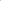 DATEMINUTES STUDENT INITIALS 